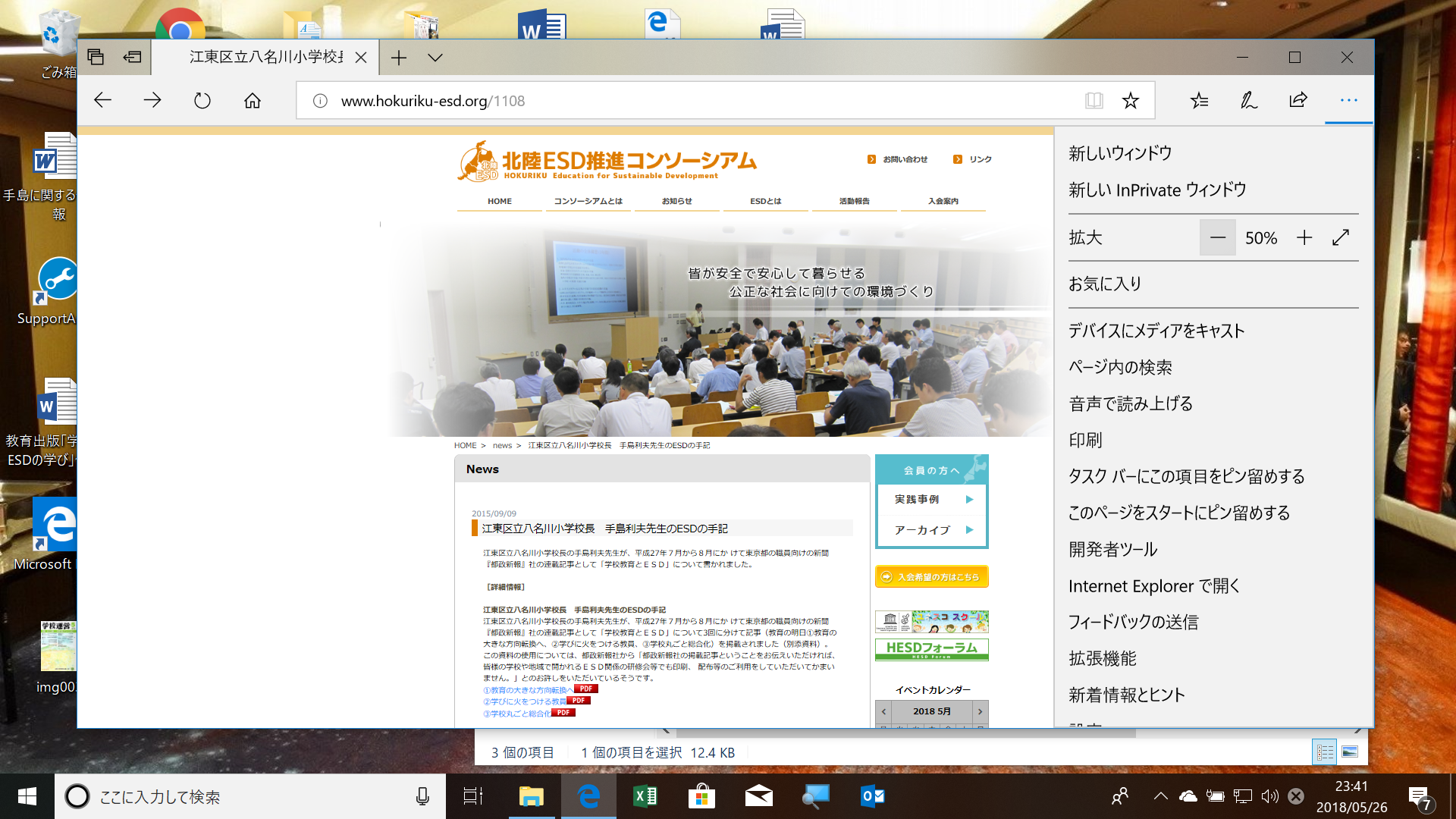 下記のアドレスをコピーして検索に張り付けると、ＰＤＦに入れます。お手数ですが・・・教育の大きな方向転換　　　http://www.hokuriku-esd.org/wp-content/uploads/2015/09/1.education_change_of_direction.pdf学びに火をつける教員http://www.hokuriku-esd.org/wp-content/uploads/2015/09/2.Learn_teaching_staff.pdf学校丸ごと総合化http://www.hokuriku-esd.org/wp-content/uploads/2015/09/3.general_of_school.pdf